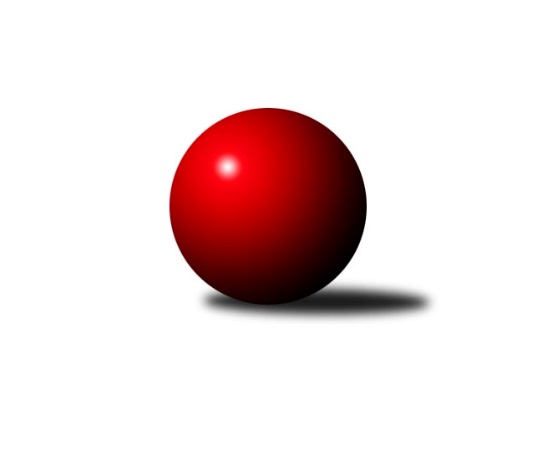 Č.1Ročník 2020/2021	12.6.2024 Krajský přebor KV 2020/2021Statistika 1. kolaTabulka družstev:		družstvo	záp	výh	rem	proh	skore	sety	průměr	body	plné	dorážka	chyby	1.	TJ Lomnice D	1	1	0	0	12 : 4 	(0.5 : 1.5)	2396	2	1711	685	68	2.	SKK K.Vary B	1	1	0	0	10 : 6 	(9.0 : 3.0)	2594	2	1876	718	51	3.	Loko Cheb C	1	1	0	0	10 : 6 	(6.0 : 6.0)	2586	2	1827	759	40	4.	TJ Jáchymov B	1	1	0	0	10 : 6 	(4.0 : 8.0)	2477	2	1741	736	32	5.	Kuželky Aš B	1	0	1	0	8 : 8 	(0.0 : 2.0)	2593	1	1741	852	37	6.	Kuželky Aš C	1	0	1	0	8 : 8 	(2.0 : 0.0)	2558	1	1737	821	37	7.	Sokol Teplá	0	0	0	0	0 : 0 	(0.0 : 0.0)	0	0	0	0	0	8.	TJ Šabina	1	0	0	1	6 : 10 	(6.0 : 6.0)	2557	0	1759	798	48	9.	TJ Lomnice C	1	0	0	1	6 : 10 	(3.0 : 9.0)	2507	0	1738	769	40	10.	TJ Lomnice B	1	0	0	1	6 : 10 	(8.0 : 4.0)	2459	0	1688	771	25	11.	Slovan KV C	1	0	0	1	4 : 12 	(1.5 : 0.5)	2277	0	1685	592	77Tabulka doma:		družstvo	záp	výh	rem	proh	skore	sety	průměr	body	maximum	minimum	1.	TJ Lomnice D	1	1	0	0	12 : 4 	(0.5 : 1.5)	2396	2	2396	2396	2.	SKK K.Vary B	1	1	0	0	10 : 6 	(9.0 : 3.0)	2594	2	2594	2594	3.	Loko Cheb C	1	1	0	0	10 : 6 	(6.0 : 6.0)	2586	2	2586	2586	4.	TJ Jáchymov B	1	1	0	0	10 : 6 	(4.0 : 8.0)	2477	2	2477	2477	5.	Kuželky Aš B	1	0	1	0	8 : 8 	(0.0 : 2.0)	2593	1	2593	2593	6.	Slovan KV C	0	0	0	0	0 : 0 	(0.0 : 0.0)	0	0	0	0	7.	Kuželky Aš C	0	0	0	0	0 : 0 	(0.0 : 0.0)	0	0	0	0	8.	Sokol Teplá	0	0	0	0	0 : 0 	(0.0 : 0.0)	0	0	0	0	9.	TJ Lomnice C	0	0	0	0	0 : 0 	(0.0 : 0.0)	0	0	0	0	10.	TJ Lomnice B	0	0	0	0	0 : 0 	(0.0 : 0.0)	0	0	0	0	11.	TJ Šabina	0	0	0	0	0 : 0 	(0.0 : 0.0)	0	0	0	0Tabulka venku:		družstvo	záp	výh	rem	proh	skore	sety	průměr	body	maximum	minimum	1.	Kuželky Aš C	1	0	1	0	8 : 8 	(2.0 : 0.0)	2558	1	2558	2558	2.	TJ Jáchymov B	0	0	0	0	0 : 0 	(0.0 : 0.0)	0	0	0	0	3.	Loko Cheb C	0	0	0	0	0 : 0 	(0.0 : 0.0)	0	0	0	0	4.	Sokol Teplá	0	0	0	0	0 : 0 	(0.0 : 0.0)	0	0	0	0	5.	TJ Lomnice D	0	0	0	0	0 : 0 	(0.0 : 0.0)	0	0	0	0	6.	SKK K.Vary B	0	0	0	0	0 : 0 	(0.0 : 0.0)	0	0	0	0	7.	Kuželky Aš B	0	0	0	0	0 : 0 	(0.0 : 0.0)	0	0	0	0	8.	TJ Šabina	1	0	0	1	6 : 10 	(6.0 : 6.0)	2557	0	2557	2557	9.	TJ Lomnice C	1	0	0	1	6 : 10 	(3.0 : 9.0)	2507	0	2507	2507	10.	TJ Lomnice B	1	0	0	1	6 : 10 	(8.0 : 4.0)	2459	0	2459	2459	11.	Slovan KV C	1	0	0	1	4 : 12 	(1.5 : 0.5)	2277	0	2277	2277Tabulka podzimní části:		družstvo	záp	výh	rem	proh	skore	sety	průměr	body	doma	venku	1.	TJ Lomnice D	1	1	0	0	12 : 4 	(0.5 : 1.5)	2396	2 	1 	0 	0 	0 	0 	0	2.	SKK K.Vary B	1	1	0	0	10 : 6 	(9.0 : 3.0)	2594	2 	1 	0 	0 	0 	0 	0	3.	Loko Cheb C	1	1	0	0	10 : 6 	(6.0 : 6.0)	2586	2 	1 	0 	0 	0 	0 	0	4.	TJ Jáchymov B	1	1	0	0	10 : 6 	(4.0 : 8.0)	2477	2 	1 	0 	0 	0 	0 	0	5.	Kuželky Aš B	1	0	1	0	8 : 8 	(0.0 : 2.0)	2593	1 	0 	1 	0 	0 	0 	0	6.	Kuželky Aš C	1	0	1	0	8 : 8 	(2.0 : 0.0)	2558	1 	0 	0 	0 	0 	1 	0	7.	Sokol Teplá	0	0	0	0	0 : 0 	(0.0 : 0.0)	0	0 	0 	0 	0 	0 	0 	0	8.	TJ Šabina	1	0	0	1	6 : 10 	(6.0 : 6.0)	2557	0 	0 	0 	0 	0 	0 	1	9.	TJ Lomnice C	1	0	0	1	6 : 10 	(3.0 : 9.0)	2507	0 	0 	0 	0 	0 	0 	1	10.	TJ Lomnice B	1	0	0	1	6 : 10 	(8.0 : 4.0)	2459	0 	0 	0 	0 	0 	0 	1	11.	Slovan KV C	1	0	0	1	4 : 12 	(1.5 : 0.5)	2277	0 	0 	0 	0 	0 	0 	1Tabulka jarní části:		družstvo	záp	výh	rem	proh	skore	sety	průměr	body	doma	venku	1.	TJ Jáchymov B	0	0	0	0	0 : 0 	(0.0 : 0.0)	0	0 	0 	0 	0 	0 	0 	0 	2.	Loko Cheb C	0	0	0	0	0 : 0 	(0.0 : 0.0)	0	0 	0 	0 	0 	0 	0 	0 	3.	Kuželky Aš C	0	0	0	0	0 : 0 	(0.0 : 0.0)	0	0 	0 	0 	0 	0 	0 	0 	4.	Slovan KV C	0	0	0	0	0 : 0 	(0.0 : 0.0)	0	0 	0 	0 	0 	0 	0 	0 	5.	TJ Šabina	0	0	0	0	0 : 0 	(0.0 : 0.0)	0	0 	0 	0 	0 	0 	0 	0 	6.	TJ Lomnice D	0	0	0	0	0 : 0 	(0.0 : 0.0)	0	0 	0 	0 	0 	0 	0 	0 	7.	TJ Lomnice B	0	0	0	0	0 : 0 	(0.0 : 0.0)	0	0 	0 	0 	0 	0 	0 	0 	8.	SKK K.Vary B	0	0	0	0	0 : 0 	(0.0 : 0.0)	0	0 	0 	0 	0 	0 	0 	0 	9.	TJ Lomnice C	0	0	0	0	0 : 0 	(0.0 : 0.0)	0	0 	0 	0 	0 	0 	0 	0 	10.	Kuželky Aš B	0	0	0	0	0 : 0 	(0.0 : 0.0)	0	0 	0 	0 	0 	0 	0 	0 	11.	Sokol Teplá	0	0	0	0	0 : 0 	(0.0 : 0.0)	0	0 	0 	0 	0 	0 	0 	0 Zisk bodů pro družstvo:		jméno hráče	družstvo	body	zápasy	v %	dílčí body	sety	v %	1.	Petra Bránická 	Kuželky Aš C 	2	/	1	(100%)		/		(%)	2.	Vlastimil Čegan 	TJ Jáchymov B 	2	/	1	(100%)		/		(%)	3.	Michal Hric 	Loko Cheb C 	2	/	1	(100%)		/		(%)	4.	Jiří Beneš ml.	TJ Šabina  	2	/	1	(100%)		/		(%)	5.	Jiří Nováček 	Loko Cheb C 	2	/	1	(100%)		/		(%)	6.	Tomáš Seidl 	TJ Šabina  	2	/	1	(100%)		/		(%)	7.	Jiří Gabriško 	SKK K.Vary B  	2	/	1	(100%)		/		(%)	8.	Hubert Guba 	TJ Lomnice B 	2	/	1	(100%)		/		(%)	9.	Václav Zeman 	SKK K.Vary B  	2	/	1	(100%)		/		(%)	10.	Zuzana Kožíšková 	TJ Lomnice B 	2	/	1	(100%)		/		(%)	11.	Rudolf Štěpanovský 	TJ Lomnice B 	2	/	1	(100%)		/		(%)	12.	Bronislava Hánělová 	SKK K.Vary B  	2	/	1	(100%)		/		(%)	13.	Pavlína Stašová 	Slovan KV C 	2	/	1	(100%)		/		(%)	14.	Josef Chrastil 	Loko Cheb C 	2	/	1	(100%)		/		(%)	15.	Přemysl Krůta 	TJ Lomnice C 	2	/	1	(100%)		/		(%)	16.	Petr Lidmila 	TJ Lomnice C 	2	/	1	(100%)		/		(%)	17.	Vladimír Lukeš 	TJ Jáchymov B 	2	/	1	(100%)		/		(%)	18.	Marek Zvěřina 	TJ Šabina  	2	/	1	(100%)		/		(%)	19.	Růžena Kovačíková 	TJ Lomnice C 	2	/	1	(100%)		/		(%)	20.	Jiří Šeda 	TJ Jáchymov B 	2	/	1	(100%)		/		(%)	21.	Kateřina Klierová 	TJ Lomnice D 	2	/	1	(100%)		/		(%)	22.	Hanuš Slavík 	TJ Lomnice D 	2	/	1	(100%)		/		(%)	23.	Miroslav Handšuh 	Slovan KV C 	2	/	1	(100%)		/		(%)	24.	Radek Plechatý 	TJ Lomnice D 	2	/	1	(100%)		/		(%)	25.	Michaela Heidlerová 	TJ Lomnice D 	2	/	1	(100%)		/		(%)	26.	Vladimír Veselý ml.	Kuželky Aš C 	2	/	1	(100%)		/		(%)	27.	Ivona Mašková 	Kuželky Aš C 	2	/	1	(100%)		/		(%)	28.	Martina Pospíšilová 	Kuželky Aš B 	2	/	1	(100%)		/		(%)	29.	Luděk Kratochvíl 	Kuželky Aš B 	2	/	1	(100%)		/		(%)	30.	Ota Maršát ml.	Kuželky Aš C 	2	/	1	(100%)		/		(%)	31.	František Seidl 	TJ Šabina  	0	/	1	(0%)		/		(%)	32.	Blanka Pešková 	SKK K.Vary B  	0	/	1	(0%)		/		(%)	33.	Jana Hamrová 	Loko Cheb C 	0	/	1	(0%)		/		(%)	34.	Vítězslav Vodehnal 	SKK K.Vary B  	0	/	1	(0%)		/		(%)	35.	Ladislav Urban 	SKK K.Vary B  	0	/	1	(0%)		/		(%)	36.	Tereza Štursová 	TJ Lomnice B 	0	/	1	(0%)		/		(%)	37.	Pavel Přerost 	TJ Lomnice B 	0	/	1	(0%)		/		(%)	38.	Josef Zvěřina 	TJ Lomnice D 	0	/	1	(0%)		/		(%)	39.	Václav Veselý 	Kuželky Aš B 	0	/	1	(0%)		/		(%)	40.	Vladislav Urban 	Kuželky Aš B 	0	/	1	(0%)		/		(%)	41.	Václav Pilař 	Kuželky Aš B 	0	/	1	(0%)		/		(%)	42.	Lucie Maněnová 	TJ Lomnice D 	0	/	1	(0%)		/		(%)	43.	Ota Laudát 	Kuželky Aš C 	0	/	1	(0%)		/		(%)	44.	Václav Mašek 	Kuželky Aš C 	0	/	1	(0%)		/		(%)	45.	Václav Hlaváč ml.	Slovan KV C 	0	/	1	(0%)		/		(%)	46.	Martina Sobotková 	Slovan KV C 	0	/	1	(0%)		/		(%)	47.	Robert Žalud 	Slovan KV C 	0	/	1	(0%)		/		(%)	48.	Jiří Šafr 	Slovan KV C 	0	/	1	(0%)		/		(%)	49.	Vladimír Maxa 	TJ Jáchymov B 	0	/	1	(0%)		/		(%)	50.	Jiří Guba 	TJ Lomnice B 	0	/	1	(0%)		/		(%)	51.	Ladislav Martínek 	TJ Jáchymov B 	0	/	1	(0%)		/		(%)	52.	Pavel Kučera 	TJ Šabina  	0	/	1	(0%)		/		(%)	53.	Dagmar Jedličková 	Kuželky Aš B 	0	/	1	(0%)		/		(%)	54.	Vladimír Krýsl 	Loko Cheb C 	0	/	1	(0%)		/		(%)	55.	Ivan Rambousek 	Loko Cheb C 	0	/	1	(0%)		/		(%)	56.	Jaromír Černý 	TJ Šabina  	0	/	1	(0%)		/		(%)	57.	Lubomír Hromada 	TJ Lomnice C 	0	/	1	(0%)		/		(%)	58.	Stanislav Pelc 	TJ Jáchymov B 	0	/	1	(0%)		/		(%)	59.	Jiří Flejšar 	TJ Lomnice C 	0	/	1	(0%)		/		(%)	60.	Filip Maňák 	TJ Lomnice C 	0	/	1	(0%)		/		(%)Průměry na kuželnách:		kuželna	průměr	plné	dorážka	chyby	výkon na hráče	1.	Kuželky Aš, 1-4	2575	1739	836	37.0	(429.3)	2.	Lokomotiva Cheb, 1-2	2571	1793	778	44.0	(428.6)	3.	Karlovy Vary, 1-4	2550	1807	743	45.5	(425.1)	4.	Jáchymov, 1-2	2468	1714	753	28.5	(411.3)	5.	Lomnice, 1-4	2336	1698	638	72.5	(389.4)	6.	- volno -, 1-4	0	0	0	0.0	(0.0)Nejlepší výkony na kuželnách:Kuželky Aš, 1-4Kuželky Aš B	2593	1. kolo	Martina Pospíšilová 	Kuželky Aš B	481	1. koloKuželky Aš C	2558	1. kolo	Luděk Kratochvíl 	Kuželky Aš B	453	1. kolo		. kolo	Ivona Mašková 	Kuželky Aš C	452	1. kolo		. kolo	Vladislav Urban 	Kuželky Aš B	448	1. kolo		. kolo	Petra Bránická 	Kuželky Aš C	441	1. kolo		. kolo	Václav Mašek 	Kuželky Aš C	423	1. kolo		. kolo	Ota Maršát ml.	Kuželky Aš C	418	1. kolo		. kolo	Vladimír Veselý ml.	Kuželky Aš C	413	1. kolo		. kolo	Ota Laudát 	Kuželky Aš C	411	1. kolo		. kolo	Václav Veselý 	Kuželky Aš B	409	1. koloLokomotiva Cheb, 1-2Loko Cheb C	2586	1. kolo	Jiří Nováček 	Loko Cheb C	494	1. koloTJ Šabina 	2557	1. kolo	Jiří Beneš ml.	TJ Šabina 	449	1. kolo		. kolo	Michal Hric 	Loko Cheb C	449	1. kolo		. kolo	Josef Chrastil 	Loko Cheb C	444	1. kolo		. kolo	František Seidl 	TJ Šabina 	435	1. kolo		. kolo	Jaromír Černý 	TJ Šabina 	434	1. kolo		. kolo	Tomáš Seidl 	TJ Šabina 	429	1. kolo		. kolo	Marek Zvěřina 	TJ Šabina 	419	1. kolo		. kolo	Jana Hamrová 	Loko Cheb C	417	1. kolo		. kolo	Vladimír Krýsl 	Loko Cheb C	394	1. koloKarlovy Vary, 1-4SKK K.Vary B 	2594	1. kolo	Bronislava Hánělová 	SKK K.Vary B 	451	1. koloTJ Lomnice C	2507	1. kolo	Václav Zeman 	SKK K.Vary B 	450	1. kolo		. kolo	Petr Lidmila 	TJ Lomnice C	444	1. kolo		. kolo	Růžena Kovačíková 	TJ Lomnice C	435	1. kolo		. kolo	Ladislav Urban 	SKK K.Vary B 	432	1. kolo		. kolo	Jiří Gabriško 	SKK K.Vary B 	432	1. kolo		. kolo	Přemysl Krůta 	TJ Lomnice C	429	1. kolo		. kolo	Jiří Flejšar 	TJ Lomnice C	426	1. kolo		. kolo	Vítězslav Vodehnal 	SKK K.Vary B 	416	1. kolo		. kolo	Blanka Pešková 	SKK K.Vary B 	413	1. koloJáchymov, 1-2TJ Jáchymov B	2477	1. kolo	Vlastimil Čegan 	TJ Jáchymov B	433	1. koloTJ Lomnice B	2459	1. kolo	Zuzana Kožíšková 	TJ Lomnice B	431	1. kolo		. kolo	Vladimír Lukeš 	TJ Jáchymov B	430	1. kolo		. kolo	Jiří Šeda 	TJ Jáchymov B	426	1. kolo		. kolo	Pavel Přerost 	TJ Lomnice B	414	1. kolo		. kolo	Tereza Štursová 	TJ Lomnice B	413	1. kolo		. kolo	Hubert Guba 	TJ Lomnice B	411	1. kolo		. kolo	Stanislav Pelc 	TJ Jáchymov B	403	1. kolo		. kolo	Rudolf Štěpanovský 	TJ Lomnice B	398	1. kolo		. kolo	Vladimír Maxa 	TJ Jáchymov B	395	1. koloLomnice, 1-4TJ Lomnice D	2396	1. kolo	Michaela Heidlerová 	TJ Lomnice D	447	1. koloSlovan KV C	2277	1. kolo	Kateřina Klierová 	TJ Lomnice D	431	1. kolo		. kolo	Jiří Šafr 	Slovan KV C	414	1. kolo		. kolo	Hanuš Slavík 	TJ Lomnice D	398	1. kolo		. kolo	Miroslav Handšuh 	Slovan KV C	388	1. kolo		. kolo	Pavlína Stašová 	Slovan KV C	384	1. kolo		. kolo	Robert Žalud 	Slovan KV C	383	1. kolo		. kolo	Lucie Maněnová 	TJ Lomnice D	383	1. kolo		. kolo	Martina Sobotková 	Slovan KV C	379	1. kolo		. kolo	Josef Zvěřina 	TJ Lomnice D	372	1. kolo- volno -, 1-4Četnost výsledků:	8.0 : 8.0	1x	12.0 : 4.0	1x	10.0 : 6.0	3x